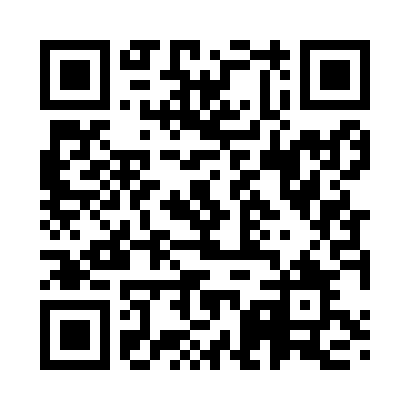 Prayer times for Parkes, AustraliaWed 1 May 2024 - Fri 31 May 2024High Latitude Method: NonePrayer Calculation Method: Muslim World LeagueAsar Calculation Method: ShafiPrayer times provided by https://www.salahtimes.comDateDayFajrSunriseDhuhrAsrMaghribIsha1Wed5:176:4112:043:055:286:472Thu5:186:4212:043:055:276:463Fri5:186:4212:043:045:266:454Sat5:196:4312:043:035:256:445Sun5:196:4412:043:025:246:446Mon5:206:4512:043:025:236:437Tue5:216:4512:043:015:226:428Wed5:216:4612:043:005:216:419Thu5:226:4712:043:005:206:4110Fri5:226:4712:042:595:206:4011Sat5:236:4812:042:585:196:3912Sun5:246:4912:042:585:186:3913Mon5:246:5012:042:575:176:3814Tue5:256:5012:042:575:176:3715Wed5:256:5112:042:565:166:3716Thu5:266:5212:042:555:156:3617Fri5:266:5212:042:555:156:3618Sat5:276:5312:042:545:146:3519Sun5:286:5412:042:545:146:3520Mon5:286:5512:042:535:136:3421Tue5:296:5512:042:535:126:3422Wed5:296:5612:042:535:126:3423Thu5:306:5712:042:525:116:3324Fri5:306:5712:042:525:116:3325Sat5:316:5812:042:515:106:3326Sun5:316:5812:042:515:106:3227Mon5:326:5912:052:515:106:3228Tue5:327:0012:052:505:096:3229Wed5:337:0012:052:505:096:3130Thu5:337:0112:052:505:096:3131Fri5:347:0212:052:505:086:31